Figure 7.2.1.6.1 - Area identified for Animal keeping - equine stables only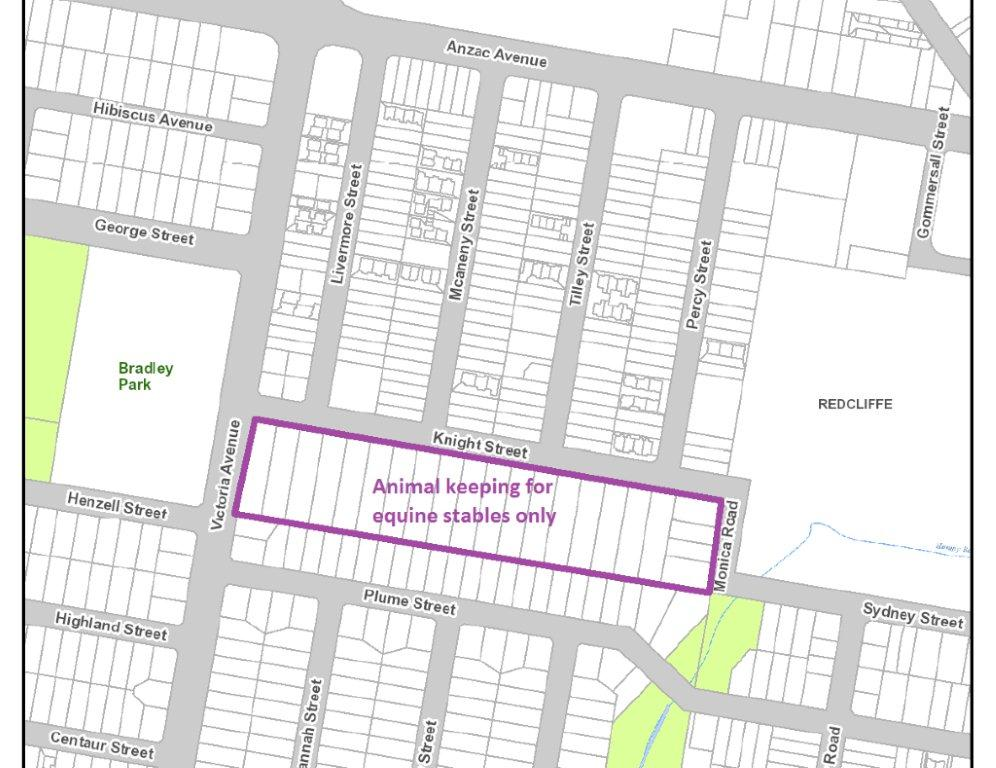 Table 7.2.1.6.1 Requirements for accepted development - Interim residential precinctRequirements for accepted developmentRequirements for accepted developmentE ComplianceYesNoCouncil confirmationGeneral requirementsGeneral requirementsGeneral requirementsGeneral requirementsBuilding HeightBuilding HeightRAD1Building height does not exceed:that mapped on Overlay map – Building heights; orfor domestic outbuildings, including free standing carports and garages, 4m and a mean height not exceeding 3.5m.Building height (Non-residential uses)Building height (Non-residential uses)RAD2Building height does not exceed the maximum height identified on Overlay map - Building heights.Building setbacksBuilding setbacksRAD3Setbacks (excluding built to boundary walls) comply with Table 7.2.1.6.3 - Setbacks.RAD4Buildings (excluding class 10 buildings and structures) ensure that built to boundary walls are:of a length and height stated in Table 7.2.1.6.3  - Built to boundary walls;setback from the side boundary:not more than 20mm; orif a plan of development shows only one built to boundary wall on the boundary, not more than 150mm.on the low side of a sloping lot.Site coverSite coverRAD5Site cover does not exceed 50% (excluding eaves, sun shading devices, patios, balconies and other unenclosed structures).LightingLightingRAD6Artificial lighting on-site is directed and shielded in such a manner as not to exceed the recommended maximum values of light technical parameters for the control of obtrusive light given in Table 2.1 of Australian Standard AS 4282 (1997) Control of Obtrusive Effects of Outdoor Lighting. Clearing of habitat trees where not located in the Environmental areas overlay mapClearing of habitat trees where not located in the Environmental areas overlay mapRAD7Development does not result in the damaging, destroyed or clearing of a habitat tree. This does not apply to:Clearing of a habitat tree located within an approved development footprint;Clearing of a habitat tree within 10m from a lawfully established building reasonably necessary for emergency access or immediately required in response to an accident or emergency; Clearing of a habitat tree reasonably necessary to remove or reduce the risk vegetation poses to serious personal injury or damage to infrastructure; Clearing of a habitat tree reasonably necessary to construct and maintain a property boundary fence and not exceed 4m in width either side of the fence where in the Rural , Rural residential and Environmental management and conservation zones.  In any other zone, clearing is not to exceed 2m in width either side of the fence; Clearing of a habitat tree reasonably necessary for the purpose of maintenance or works within a registered easement for public infrastructure or drainage purposes; Clearing of a habitat tree in accordance with a bushfire management plan prepared by a suitably qualified person, submitted to and accepted by Council; Clearing of a habitat tree associated with removal of recognised weed species, maintaining existing open pastures and cropping land, windbreaks, lawns or created gardens; Native forest practice where accepted development under Part 1, 1.7.7 Accepted development.Works requirementsWorks requirementsWorks requirementsWorks requirementsUtilitiesUtilitiesRAD8Where available, the development is connected to:an existing reticulated electricity supply;telecommunications and broadband;reticulated sewerage;reticulated water;sealed and dedicated road.RAD9Where involving an extension (building work) in front of the main building line and where the lot adjoins or is opposite to a park(57), foreshore or Humpybong Reserve, all existing overhead power lines are to be undergrounded for the full frontage of the lot. AccessAccessRAD10Development does not result in additional vehicular access to Anzac Avenue.RAD11Any new or changes to existing direct vehicle access for residential development does not occur from arterial or sub-arterial roads. RAD12The driveway construction across the verge conforms to the relevant standard for the classification of the road in accordance with Planning scheme policy - Integrated design. RAD13Any new or changes to existing site access and driveways are designed and located in accordance with:Where for a Council-controlled road, AS/NZS2890.1 section 3; orWhere for a State-Controlled road, the Safe Intersection Sight Distance requirements in AustRoads and the appropriate IPWEAQ standard drawings, or a copy of a Transport Infrastructure Act 1994, section 62 approval. RAD14Any new or changes to existing internal driveways and access ways are designed and constructed in accordance with AS/NZS2890.1 Parking Facilities – Off street car parking and the relevant standards in Planning scheme policy - Integrated design. StormwaterStormwaterRAD15Any new or changes to existing stormwater run-off from the site is conveyed to a point of lawful discharge without causing nuisance or annoyance to any person, property or premises in accordance with Planning scheme policy – Integrated design. RAD16Development incorporates a minimum of 2% of the site area constructed as a bioretention system in accordance with Planning scheme policy – Integrated design if the development: is for urban purposes only;involves a land area greater than 2500m2; will result in 6 or more dwellings; 
OR 
will result in an impervious area greater than 25% of the net developable area. Site works and construction managementSite works and construction managementRAD17The site and any existing structures are to be maintained in a tidy and safe condition.RAD18Site construction works incorporate temporary stormwater run-off, erosion and sediment controls and trash traps designed in accordance with the Urban Stormwater Quality Planning Guidelines, Planning scheme policy - Stormwater management and Planning scheme policy - Integrated design. RAD19Construction traffic including contractor car parking is controlled in accordance with a traffic management plan, prepared in accordance with the Manual of Uniform Traffic Control Devices (MUTCD) to ensure all traffic movements to and from the site are safe. RAD20All native vegetation to be retained on-site is temporarily fenced or protected prior to and during development works.RAD21Any damage to Council land or infrastructure is repaired or replaced with the same materials, prior to plan sealing, or final building classification. RAD22Any material dropped, deposited or spilled on the road(s) as a result of construction processes associated with the site are to be cleaned at all times. EarthworksEarthworksRAD23The site is prepared and the fill placed on-site in accordance with Australian Standard AS3798.RAD24The total of all cut and fill on-site does not exceed 900mm in height.Figure - Cut and fill 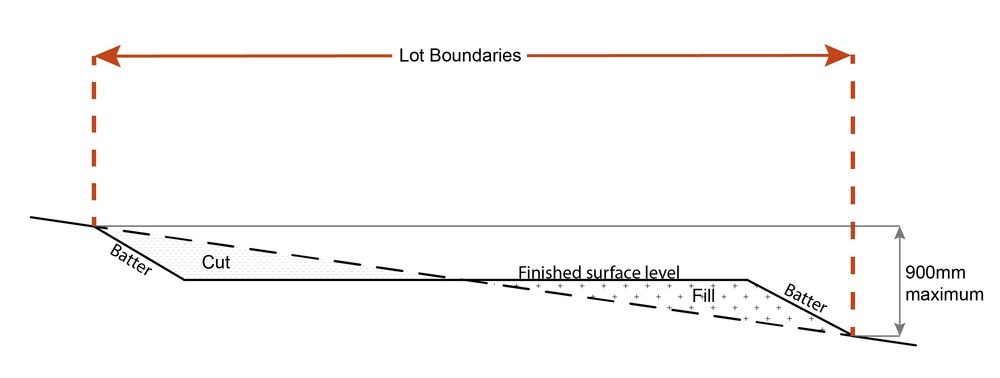 RAD25Filling or excavation does not result in:a reduction in cover over any Council or public sector entity infrastructure to less than 600mm;an increase in finished surface grade over, or within 1.5m on each side of, the Council or public sector entity infrastructure above that which existed prior to the filling or excavation works being undertaken. Fire servicesFire servicesFire servicesFire servicesRAD26External fire hydrant facilities are provided on site to the standard prescribed under the relevant parts of Australian Standard AS 2419.1 (2005) – Fire Hydrant Installations. RAD27A continuous path of travel having the following characteristics is provided between the vehicle access point to the site and each external fire hydrant and hydrant booster point on the land: an unobstructed width of no less than 3.5m;an unobstructed height of no less than 4.8m;constructed to be readily traversed by a 17 tonne HRV fire brigade pumping appliance;an area for a fire brigade pumping appliance to stand within 20m of each fire hydrant and 8m of each hydrant booster point.RAD28On-site fire hydrant facilities are maintained in effective operating order in a manner prescribed in Australian Standard AS1851 (2012) – Routine service of fire protection systems and equipment. RAD29For development that contains on-site fire hydrants external to buildings:those external hydrants can be seen from the vehicular entry point to the site; ora sign identifying the following is provided at the vehicular entry point to the site: the overall layout of the development (to scale);internal road names (where used);all communal facilities (where provided);the reception area and on-site manager’s office (where provided);external hydrants and hydrant booster points;physical constraints within the internal roadway system which would restrict access by fire fighting appliances to external hydrants and hydrant booster points. RAD30For development that contains on-site fire hydrants external to buildings, those hydrants are identified by way of marker posts and raised reflective pavements markers in the manner prescribed in the technical note Fire hydrant indication system produced by the Queensland Department of Transport and Main Roads. Use specific requirementsUse specific requirementsUse specific requirementsUse specific requirementsHome Based Business (35)Home Based Business (35)RAD31Home based business(s)(35) are fully enclosed within the existing dwelling or on-site structure. RAD32A maximum of 1 employee (not a resident) OR 2 customers OR customers from within 1 Small rigid vehicle (SRV) or smaller are permitted on the site at any one time. RAD33Service and delivery vehicles do not exceed one Small rigid vehicle (SRV) at any one time.RAD34Vehicle parking for the Home based business(35) on-site is limited to 1 car or Small rigid vehicle (SRV). RAD35Home based business(s)(35) occupy an area of the existing dwelling or on-site structure not greater than 40m2 gross floor area. RAD36Home based business(s)(35) do not involve manufacturing. RAD37Activities associated with the use do not cause an environmental nuisance by way of aerosols, fumes, light, noise, odour, particles or smoke. RAD38The amenity of the area and adjacent sensitive land uses are protected from the impacts of dust, odour, noise, light, chemicals and other environmental nuisances. RAD39The hours of operation do not exceed 8:00am to 6:00pm, Monday to Saturday and are not open to the public on Sunday's, Christmas Day, Good Friday and Anzac Day. RAD40For a bed and breakfast, the use:is fully contained within the existing dwelling on-site;occupies a maximum of 2 bedrooms;includes the provision of a minimum of 1 meal per day;accommodates a maximum of 6 people at any one time.Community activitiesCommunity activitiesRAD41Development provides car parking spaces in accordance with Schedule 7 - Car parking; or retails the number of car parking spaces currently provided on the site (except where the reduction is required for the provision of cycle parking), whichever is the greater. RAD42Car parking spaces (other than existing spaces) are not located in front of the main building line.RAD43Where involving an extension (building work) bins and bin storage areas are provided, designed and managed in accordance with Planning scheme policy - Waste. RAD44Where involving an extension (building work) it does not result in a reduction in the amount or standard of established landscaping on-site. RAD45Artificial lighting on-site is directed and shielded in such a manner as not to exceed the recommendedmaximum values of light technical parameters for the control of obtrusive light given in Table2.1 of Australian Standard AS 4282 (1997) Control of Obtrusive Effects of Outdoor Lighting. RAD46Hours of operation do not exceed 6:00am to 9:00pm Monday to Sunday.Telecommunications facility(81)Telecommunications facility(81)Telecommunications facility(81)Telecommunications facility(81)RAD47A minimum of 45m2 is available at ground level to allow for additional equipment shelters and associated structures for the purpose of co-locating on the proposed facility. RAD48The development results in no net reduction in the minimum quantity and standard of landscaping, private or communal open space or car parking spaces required under the planning scheme or under an existing development approval. RAD49Equipment shelters and associated structures are located:directly beside the existing equipment shelter and associated structures;behind the main building line;further away from the frontage than the existing equipment shelter and associated structures;a minimum of 10m from side and rear boundaries, except where in the Industry and Extractive industry zones, the minimum side and rear setback is 3m. RAD50Equipment shelters and other associated structures are either the same type of colour or material to match the surrounding locality. RAD51The facility is enclosed by security fencing or by other means to ensure public access is prohibited.RAD52A minimum 3m wide strip of dense planting is provided around the perimeter of the fenced area, between the development and street frontage and adjoining uses.  RAD53All equipment comprising the telecommunications facility(81) which produces audible or non-audible sound is housed within a fully enclosed building incorporating sound control measures sufficient to ensure no noise from this equipment can be heard, or felt at the site boundary. Values and constraints requirementsValues and constraints requirementsValues and constraints requirementsValues and constraints requirementsAcid sulfate soils - (refer Overlay map - Acid sulfate soils to determine if the following requirements apply)Acid sulfate soils - (refer Overlay map - Acid sulfate soils to determine if the following requirements apply)Acid sulfate soils - (refer Overlay map - Acid sulfate soils to determine if the following requirements apply)Acid sulfate soils - (refer Overlay map - Acid sulfate soils to determine if the following requirements apply)RAD54Development does not involve:excavation or otherwise removing of more than 100m3 of soil or sediment where below 5m Australian Height Datum AHD, or filling of land of more than 500m3 of material with an average depth of 0.5m or greater where below the 5m AHD.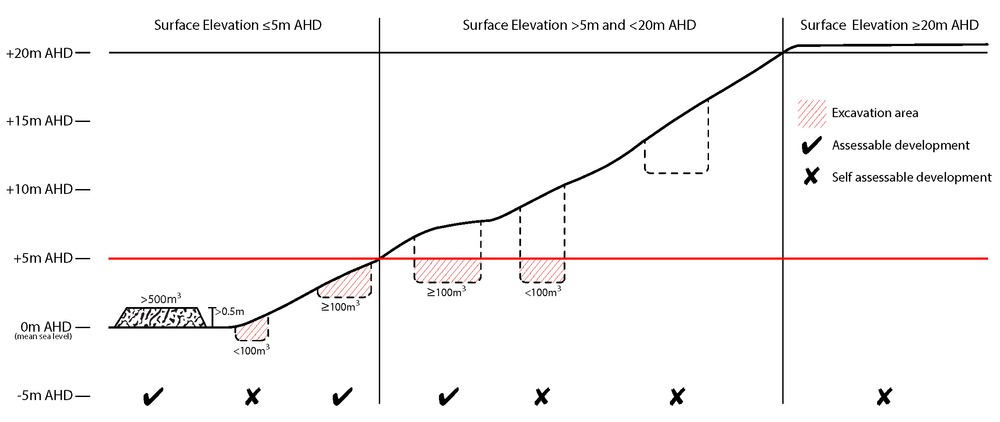 Environmental areas (refer Overlay map - Environmental areas to determine if the following requirements apply)Environmental areas (refer Overlay map - Environmental areas to determine if the following requirements apply)Environmental areas (refer Overlay map - Environmental areas to determine if the following requirements apply)Environmental areas (refer Overlay map - Environmental areas to determine if the following requirements apply)RAD55Where no suitable land cleared of native vegetation exists, clearing of native vegetation in a High Value Area or Value Area is for the purpose of a new dwelling house(22) or extension to an existing dwelling house(22) only on lots less than 750m2. RAD56No clearing of native vegetation is to occur within the Value Offset Area MLES - Waterway buffer or  Value Offset Area MLES - Wetland buffer. This does not apply to the following:Clearing of native vegetation located within an approved development footprint;Clearing of native vegetation within 10m from a lawfully established building reasonably necessary for emergency access or immediately required in response to an accident or emergency; Clearing of native vegetation reasonably necessary to remove or reduce the risk vegetation poses to serious personal injury or damage to infrastructure; Clearing of native vegetation reasonably necessary to construct and maintain a property boundary fence and not exceed 4m in width either side of the fence where in the Rural, Rural residential and Environmental management and conservation zones.  In any other zone, clearing is not to exceed 2m in width either side of the fence; Clearing of native vegetation reasonably necessary for the purpose of maintenance or works within a registered easement for public infrastructure or drainage purposes; Clearing of native vegetation in accordance with a bushfire management plan prepared by a suitably qualified person, submitted to and accepted by Council; Clearing of native vegetation associated with removal of recognised weed species, maintaining existing open pastures and cropping land, windbreaks, lawns or created gardens; Grazing of native pasture by stock;Native forest practice where accepted development under Part 1, 1.7.7 Accepted development.Heritage and landscape character (refer Overlay map - Heritage and landscape character to determine if the following requirements apply)Heritage and landscape character (refer Overlay map - Heritage and landscape character to determine if the following requirements apply)Heritage and landscape character (refer Overlay map - Heritage and landscape character to determine if the following requirements apply)Heritage and landscape character (refer Overlay map - Heritage and landscape character to determine if the following requirements apply)RAD57Development is for the preservation, maintenance, repair and restoration of the site, object or building.This does not apply to Listed item 99, in Schedule 1 - List of sites, objects and buildings of significant historical and cultural value of Planning scheme policy - Heritage and landscape character. RAD58A cultural heritage conservation management plan is prepared in accordance with Planning scheme policy – Heritage and landscape character and submitted to Council prior to the commencement of any preservation, maintenance, repair and restoration works.  Any preservation, maintenance, repair and restoration works are in accordance with the Council approved cultural heritage conservation management plan. This does not apply to Listed item 99 in Schedule 1 - List of sites, objects and buildings of significant historical and cultural value of Planning scheme policy - Heritage and landscape character. RAD59Development does not result in the removal of or damage to any significant tree identified on Overlay map – Heritage and landscape character and listed in Appendix 2 of Planning scheme policy – Heritage and landscape character. RAD60The following development does not occur within 20m of the base of any significant tree, identified on Overlay map – Heritage and landscape character and listed in Appendix 2 of Planning scheme policy – Heritage and landscape character: construction of any building;laying of overhead or underground services;any sealing, paving, soil compaction;any alteration of more than 75mm to the ground level prior to work commencing.RAD61Pruning of a significant tree occurs in accordance with Australian Standard AS 4373-2007 - Pruning of Amenity Trees.Overland flow path (refer Overlay map - Overland flow path to determine if the following requirements apply)Overland flow path (refer Overlay map - Overland flow path to determine if the following requirements apply)RAD62Development for a material change of use or building work does not involve the construction of a building or structure in an Overland flow path area. RAD63Development for a material change of use or operational work does not impede the flow of flood waters through the premises or worsen flood flows to other premises. RAD64Development for a material change of use or building work ensures that fencing in an overland flow path area is at least 50% permeable. RAD65Development for a material change of use or building work that involves a hazardous chemical ensures the hazardous chemicals is not located within an overland flow path area. RAD66Development for a material change of use or building work for a Park(57) ensures that work is provided in accordance with the requirements set out in Appendix B of the Planning scheme policy - Integrated design. Riparian and wetland setbacks (refer Overlay map - Riparian and wetland setback to determine if the following requirements apply)Riparian and wetland setbacks (refer Overlay map - Riparian and wetland setback to determine if the following requirements apply)Riparian and wetland setbacks (refer Overlay map - Riparian and wetland setback to determine if the following requirements apply)Riparian and wetland setbacks (refer Overlay map - Riparian and wetland setback to determine if the following requirements apply)RAD67No development is to occur within:50m from top of bank for W1 waterway and drainage line30m from top of bank for W2 waterway and drainage line20m from top of bank for W3 waterway and drainage line100m from the edge of a Ramsar wetland, 50m from all other wetlands.Transport noise corridors (refer Overlay map - Transport noise corridors)Transport noise corridors (refer Overlay map - Transport noise corridors)Transport noise corridors (refer Overlay map - Transport noise corridors)Transport noise corridors (refer Overlay map - Transport noise corridors)Table 7.2.1.6.3 SetbacksTable 7.2.1.6.3 SetbacksTable 7.2.1.6.3 SetbacksTable 7.2.1.6.3 SetbacksTable 7.2.1.6.3 SetbacksTable 7.2.1.6.3 SetbacksTable 7.2.1.6.3 SetbacksTable 7.2.1.6.3 SetbacksTable 7.2.1.6.3 SetbacksTable 7.2.1.6.3 SetbacksResidential usesResidential usesResidential usesResidential usesResidential usesResidential usesResidential usesResidential usesResidential usesResidential usesHeight of wallFrontage
 PrimaryFrontage
 PrimaryFrontage
 PrimaryFrontage
Secondary to streetFrontage
Secondary to streetFrontage
Secondary to streetFrontageSecondary to laneSideTo OMP and wallRearTo OMP and wallHeight of wallTo wallTo OMPTo car parking spaceTo wallTo OMPTo car parking spaceTo OMP and wallSideTo OMP and wallRearTo OMP and wallLess than 4.5mMin 6mMin 4.5mMin 5.4mMin 3mMin 2mMin 5.4mMin 0.5mMin 1.5mMin 1.5m4.5m to 8.5mMin 6mMin 4.5mN/AMin 3mMin 2mN/AMin 0.5mMin 2mMin 2mGreater than 8.5mMin 6mMin 4.5mN/AMin 3mMin 2mN/AMin 0.5mMin 2m up to 8.5m in height; plus 0.5m for every 3m in height or part thereof over 8.5mMin 2m up to 8.5m in height; plus 0.5m for every 3m in height or part thereof over 8.5mTable 7.2.1.6.4 Built to boundary walls (Residential uses)Table 7.2.1.6.4 Built to boundary walls (Residential uses)Table 7.2.1.6.4 Built to boundary walls (Residential uses)Lot frontage widthMandatory / OptionalLength and height of built to boundary wallLot frontage widthMandatory / OptionalSuburban neighbourhood precinctLess than 7.5mMandatory - both sides unless a corner lotAs per QDC7.5m to 12.5mMandatory - one sideAs per QDC>12.5m to 18mOptional:on 1 boundary only;where the built to boundary wall adjoins a lot with a frontage less than 18mAs per QDCGreater than 18mAs per QDC